BULLETIN MISSIONNAIRESABBAT 09 MARS 2024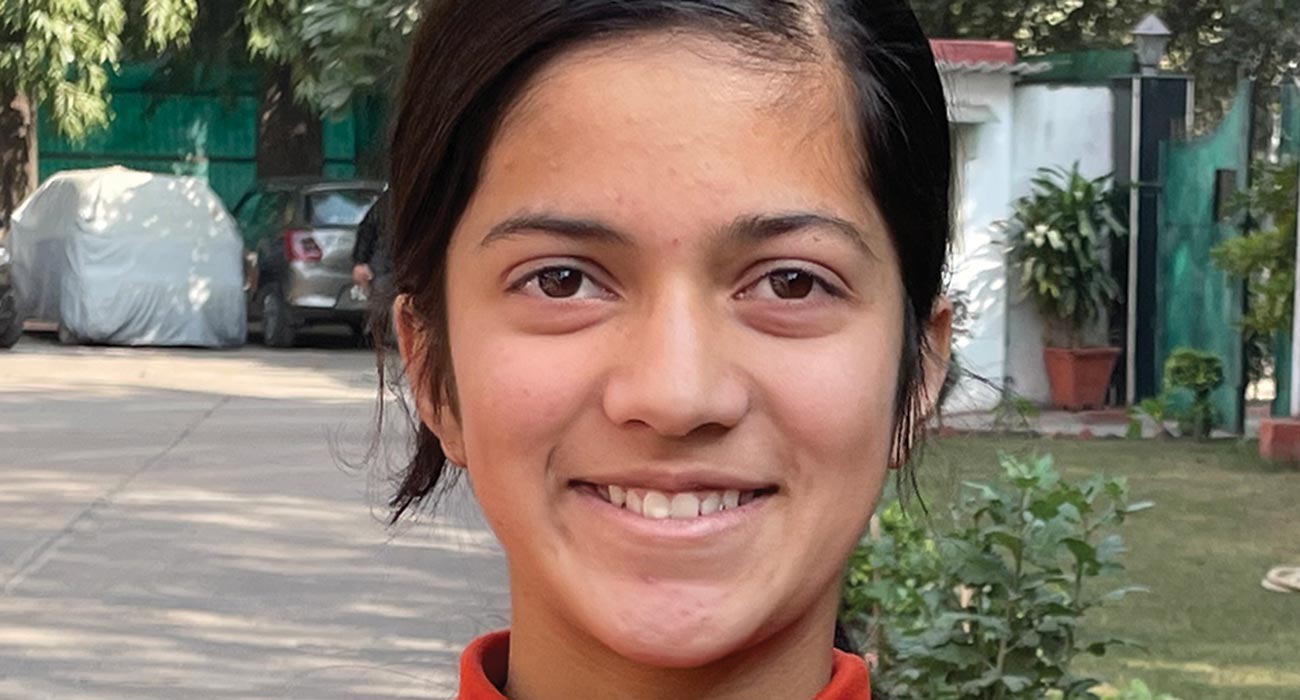 Prier toute la journéeAux enseignants de l’École du sabbat : Cette histoire est pour le sabbat 9 mars.Par Andrew McChesneyJennifer a 12 ans et vit dans le nord de l'Inde. Plus que tout, elle aime prier.À la maison, Jennifer prie dès qu'elle se lève le matin. «Merci, Jésus, pour cette bonne nuit de sommeil», a-t-elle dit récemment, assise sur le drap marron et rose de son lit. "Merci pour ce nouveau jour", a déclaré Jennifer en priant en hindi, sa langue maternelle. « S’il vous plaît, bénissez-moi tout au long de la journée. S'il vous plaît, bénissez également mon oncle, ma tante, mes cousins ​​et nos voisins. S'il vous plaît, bénissez particulièrement le Père et la Mère. Amen."Lorsque Jennifer s'est assise pour le petit-déjeuner, elle a prié. « Cher Jésus, bénis cette nourriture. Amen », a-t-elle dit, s'exprimant à nouveau en hindi.Puis elle a mangé avec impatience son petit-déjeuner composé de riz, de lentilles dahl et de pain plat chapati. Elle est fille unique et prend son petit-déjeuner avec sa mère. Le père mange plus tard.Lorsque Jennifer était prête à partir pour l’école, elle a prié, toujours en hindi.«Cher Jésus, s'il te plaît, bénis cette journée», dit-elle. «S'il vous plaît, aidez-moi pendant que j'apprends à l'école aujourd'hui. Aide-moi à me souvenir de ce que j'ai étudié pour mon quiz d'aujourd'hui. Amen."Puis elle a récupéré son sac à dos rempli de manuels de mathématiques, d'anglais, d'études sociales, de sanskrit et d'écriture manuscrite. Le sac à dos contenait également des stylos, des crayons, des cahiers et sa boîte à lunch.A l'école, 450 enfants se sont rassemblés dans une grande salle pour le culte du matin. Jennifer dirige souvent les enfants dans la prière depuis la scène, et elle l'a encore fait ce jour-là. Tous les cours de l'école sont en anglais et elle a prié en anglais. « Notre Père céleste », dit-elle avant de s'arrêter pour que les autres enfants puissent répéter après elle. « Notre Père qui est aux cieux », répétaient en chœur les 450 enfants.« Que ton nom soit sanctifié », a dit Jennifer, et tous les enfants ont répété après elle.Ensemble, Jennifer et les enfants ont terminé la prière en disant : « Que ton royaume vienne. Votre volonté soit faite sur terre comme au ciel. Donne-nous aujourd'hui notre pain quotidien. Et remets-nous nos dettes, comme nous remettons à nos débiteurs. Et ne nous induis pas en tentation, mais délivre-nous du malin. Car à Toi appartiennent le royaume, la puissance et la gloire pour toujours. Amen » ( Matthieu 6 : 9-18 , LSG).À 13 heures. Vers 13 heures, Jennifer a déballé sa boîte à lunch dans la salle de classe et a prié. « Cher Jésus, bénis cette nourriture. Amen », dit-elle, toujours en anglais. Elle avait étudié en anglais toute la journée, donc c'était facile de prier aussi en anglais. Puis elle a mangé son déjeuner composé de chou, de chou-fleur, de pommes de terre et de pain plat chapati.L'après-midi, elle a eu un quiz de mathématiques. Elle a prié : « Cher Jésus, aide-moi s'il te plaît à me souvenir de ce que j'ai étudié et à obtenir une bonne note. »À la maison, mon père a prié pour le dîner. Il a rejoint Jennifer et sa mère pour le repas composé de riz, de paneer et de légumes. Jennifer aimait entendre son père prier. «Cher Seigneur, s'il te plaît, bénis cette nourriture», dit mon père en hindi. « Bénis les mains qui l'ont préparé. Bénis ceux qui nous ont fourni de la nourriture et, s'il te plaît, donne-nous une bonne santé pendant que nous mangeons. Amen."À l’heure du coucher, Jennifer a prié avec son père et sa mère lors du culte familial. "Le Créateur du ciel et de la terre, nous te remercions de nous garder en sécurité tout au long de la journée", a déclaré Jennifer en hindi. Puis elle a prié pour la famille, pour les proches, pour les voisins et pour une bonne nuit de sommeil.Après cela, elle s'allongea sous son drap marron et rose et ferma les yeux pour dormir. Cela avait été une bonne journée. Cela avait été une journée passée à parler à Jésus.Une partie de l'offrande du treizième sabbat de ce trimestre aidera à construire un nouveau bâtiment scolaire pour Jennifer et les autres élèves d'Anni, en Inde. Les 450 élèves étudient désormais dans un ancien bâtiment construit par un missionnaire allemand qui a fondé l'école en 1976. Merci d'avoir contribué à offrir à Jennifer et à ses camarades de classe un nouveau bâtiment scolaire.